Publicado en Zaragoza el 06/09/2019 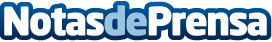 Cómo mejorar la seguridad en el hogar, por camarasdevigilancia.techEn la actualidad existe un incremento de la inseguridad en las ciudades, y es por ello que numerosos propietarios y residentes se preocupan por mantener seguro su hogar y sus posesiones mediante la ayuda de diversas herramientas, como son las cámaras de vigilanciaDatos de contacto:Lara+34000000Nota de prensa publicada en: https://www.notasdeprensa.es/como-mejorar-la-seguridad-en-el-hogar-por Categorias: Bricolaje Imágen y sonido Entretenimiento http://www.notasdeprensa.es